СОВЕТ  ДЕПУТАТОВДОБРИНСКОГО МУНИЦИПАЛЬНОГО РАЙОНАЛипецкой области5-я сессия VII-го созываРЕШЕНИЕ25.12.2020г.                                п.Добринка	                                   №37-рсО Положении «О порядке назначения и проведения опроса граждан в Добринском муниципальном районе»Рассмотрев проект Положения «О порядке назначения и проведения опроса граждан в Добринском муниципальном районе», внесенный в порядке нормотворческой инициативы председателем  Совета депутатов Добринского муниципального района в соответствии с действующим законодательством, в целях реализации Федерального закона РФ от 06.10.2003 №131-ФЗ «Об общих принципах организации местного самоуправления в Российской Федерации»»,   руководствуясь ст. 27 Устава Добринского муниципального района, учитывая решение постоянной комиссии по правовым вопросам, местному самоуправлению и работе с депутатами, Совет депутатов Добринского муниципального района  РЕШИЛ:   1. Принять Положение «О порядке назначения и проведения опроса граждан в Добринском муниципальном районе» (прилагается).2.Признать утратившими силу: -решение Добринского районного Совета депутатов от 04.04.2007 года №378-рс «О Положении «О порядке назначения и проведения опроса граждан в Добринском районе»;-решение Добринского районного Совета депутатов Добринского районного Совета депутатов от 24.07.2007 года №414-рс «О внесении изменений в Положение «О порядке назначения и проведения опроса граждан в Добринском районе». 	3. Направить указанный нормативный правовой акт главе Добринского муниципального района для подписания и официального опубликования.4. Решение вступает в силу со дня его официального опубликования.Председатель Совета депутатовДобринского муниципального района 				М.Б.Денисов                                                                                        Принято                                                                                                решением Совета депутатовДобринского муниципального района                                                                                           от 25.12.2020г №37-рсПОЛОЖЕНИЕО ПОРЯДКЕ НАЗНАЧЕНИЯ И ПРОВЕДЕНИЯ ОПРОСАГРАЖДАН В ДОБРИНСКОМ МУНИЦИПАЛЬНОМ РАЙОНЕСтатья 1. Общие положения1.1. Положение о порядке назначения и проведения опроса граждан (далее - Положение) разработано в соответствии с Федеральным законом «Об общих принципах организации местного самоуправления в Российской Федерации», Уставом Добринского муниципального района (далее - район).1.2. Настоящее Положение устанавливает порядок назначения и проведения опроса граждан.1.3. Опрос граждан является одной из форм непосредственного участия населения района в осуществлении местного самоуправления.1.4. Опрос граждан проводится с целью выявления мнения населения района и его учета при принятии решений органами и должностными лицами местного самоуправления, а также органами государственной власти.1.5. Опрос граждан проводится на всей территории района или на части его территории.1.6. В опросе граждан имеют право участвовать жители района, обладающие избирательным правом.1.7. Подготовка, проведение и установление результатов опроса граждан осуществляются открыто и гласно.1.8. Мнение граждан, выявленное в результате опроса граждан района, для органов местного самоуправления и органов государственной власти носит рекомендательный характер.Статья 2. Порядок назначения опроса граждан2.1. Опрос граждан проводится по инициативе:- Совета депутатов Добринского муниципального района или главы района - по вопросам местного значения;- органов государственной власти Липецкой области - для учета мнения граждан при принятии решений об изменении целевого назначения земель района для объектов регионального и межрегионального значения.2.2. Содержание вопросов, выносимых на опрос граждан, не должно противоречить федеральному законодательству, законодательству Липецкой области и муниципальным правовым актам.2.3. Вопросы, выносимые на опрос граждан, должны быть сформулированы таким образом, чтобы исключить их множественное толкование.2.4. Решение о назначении опроса граждан принимается  Советом депутатов Добринского муниципального района (далее - районный Совет).2.5. В решении  Совета депутатов района о назначении опроса граждан устанавливаются:- дата, сроки и время проведения опроса;- формулировка вопроса (вопросов), предлагаемого (предлагаемых) при проведении опроса;- методика проведения опроса;- форма опросного листа (приложение N 1);- численный и персональный состав комиссии по проведению опроса граждан (далее - комиссия);- территория проведения опроса;- минимальная численность жителей района, участвующих в опросе.2.6. Опрос граждан проводится не ранее одного месяца и не позднее трех месяцев со дня принятия решения о проведении опроса.2.7. Жители района должны быть проинформированы о проведении опроса граждан не менее чем за 10 дней до его проведения. Информация о проведении опроса граждан размещается в средствах массовой информации.В информацию о проведении опроса должны быть включены сведения о территории проведения опроса, дате и времени проведения опроса, а также текст сформулированного вопроса(ов), предлагаемого(ых) при проведении опроса граждан.2.8. В состав комиссии по проведению опроса граждан включаются представители  Совета депутатов района, администрации района, органов государственной власти Липецкой области (при проведении опроса граждан по инициативе органов государственной власти Липецкой области).В состав комиссии могут быть включены представители общественности.Деятельность членов комиссии осуществляется на безвозмездной основе.2.9. Комиссия созывается не позднее чем через 10 дней после принятия районным Советом решения о назначении опроса граждан.2.10. Комиссия на первом заседании избирает из своего состава председателя комиссии, заместителя председателя и секретаря комиссии.2.11. В случае проведения опроса в пунктах опроса комиссия на первом заседании утверждает их количество и местонахождение.О местах нахождения комиссии и пунктов проведения опроса граждан жители должны быть проинформированы одновременно с информацией о проведении опроса в сроки, установленные п. 2.7 настоящего Положения.2.12. Комиссия в пределах своих полномочий:- организует исполнение настоящего Положения при проведении опроса граждан;- организует оповещение жителей района через средства массовой информации о проведении опроса граждан не менее чем за 10 дней до его проведения;- обеспечивает изготовление опросного листа по форме, установленной решением   Совета депутатов района о назначении опроса граждан;- определяет количество лиц, привлекаемых для сбора опросных листов, форму удостоверения этих лиц (далее - сборщик);- устанавливает результаты опроса граждан;- организует оповещение жителей района через средства массовой информации о результатах опроса граждан не позднее 20 дней со дня окончания проведения опроса граждан;- взаимодействует с органами государственной власти, местного самоуправления, средствами массовой информации;- осуществляет иные полномочия в соответствии с настоящим Положением.2.13. Полномочия комиссии прекращаются после официальной передачи результатов опроса граждан его инициатору.Статья 3. Порядок проведения опроса граждан3.1. Жители района участвуют в опросе непосредственно. Каждый житель района, участвующий в опросе, имеет только один голос.3.2. Участие в опросе является свободным и добровольным. Во время проведения опроса никто не может быть принужден к выражению своих мнений и убеждений или отказу от них.3.3. Опрос проводится в удобное для жителей время.3.4. Опрос проводится методами непосредственного опроса граждан по месту жительства и (или) в пунктах проведения опроса.3.5. Опрос граждан проводится путем заполнения опросного листа в сроки и время, определенные в решении  Совета депутатов района о назначении проведения опроса.3.6. В случае вынесения на опрос нескольких вопросов опросные листы составляются раздельно по каждому вопросу.3.7. Опросный лист выдается сборщиком гражданину, участвующему в опросе, при предъявлении гражданином паспорта или иного документа, удостоверяющего его личность и место жительства.3.8. В опросном листе содержится точно воспроизведенный текст вынесенного вопроса и указываются варианты волеизъявления. При голосовании гражданин, участвующий в опросе, записывает в опросный лист свою фамилию, имя, отчество, год рождения, паспортные данные, место жительства, проставляет любой знак в квадрате под словом "за" или "против" и тут же ставит личную подпись.3.9. Заполненные опросные листы передаются гражданами, участвующими в опросе, сборщикам. При принятии опросного листа от гражданина, участвующего в опросе, сборщик ставит на опросном листе свою фамилию, имя, отчество, личную подпись и дату, свидетельствующие о принятии опросного листа, после чего опросные листы сдаются сборщиком в комиссию.Статья 4. Порядок установления результатов опроса граждан4.1. Результаты проведенного опроса граждан устанавливаются путем обработки полученных данных, содержащихся в опросном листе.4.2. На основании полученных результатов члены комиссии составляют протокол, в котором указываются следующие данные:- дата составления протокола;- формулировка вопроса, предлагаемого при проведении опроса граждан;- число граждан, принявших участие в опросе;- число записей в опросном листе, оказавшихся недействительными;- количество голосов, поданных "за" вопрос, вынесенный на опрос граждан;- количество голосов, поданных "против" вопроса, вынесенного на опрос граждан;- решение комиссии о признании опроса граждан состоявшимся, либо несостоявшимся, либо недействительным;- результаты опроса граждан.4.3. Если опрос граждан проводился по нескольким вопросам, то подсчет голосов и составление протокола по каждому вопросу производятся отдельно.4.4. Протокол подписывается всеми членами комиссии и передается сопроводительным письмом вместе с опросными листами инициатору проведения опроса граждан.4.5. Член комиссии, не согласный с протоколом в целом или в части, вправе изложить в письменной форме особое мнение, которое прилагается к протоколу.4.6. Недействительными признаются записи в опросном листе, по которым невозможно достоверно установить мнение участников опроса или не содержащие данных о голосовавшем или его подписи, а также повторяющиеся записи.4.7. Опрос граждан признается несостоявшимся в случае, если число граждан, принявших участие в опросе, меньше минимального числа граждан, установленного в решении  Совета депутатов района о назначении опроса граждан.4.8. Опрос граждан признается недействительным, если допущенные при проведении опроса нарушения не позволяют с достоверностью установить результаты голосования граждан, принявших участие в опросе.Статья 5. Финансирование мероприятий, связанныхс подготовкой и проведением опроса граждан5.1. Финансирование мероприятий, связанных с подготовкой и проведением опроса граждан, осуществляется:- за счет средств бюджета района - при проведении опроса по инициативе  Совета депутатов района или главы района;- за счет средств бюджета Липецкой области - при проведении опроса по инициативе органов государственной власти Липецкой области.Статья 6. Заключительные положения6.1. Настоящее Положение вступает в силу со дня его официального опубликования.ГлаваДобринского муниципального района                                    Р.И.ЧенцовПриложение 1к Положениюо порядке назначенияи проведения опроса граждан                               ОПРОСНЫЙ ЛИСТВОПРОС: ___________________________________________________________________ 1. _________________________________________________________________ 2. 3. 4. 5. 6. 7. 8. 9.10.Опрос провел ________________________________________________________                        (фамилия, имя, отчество сборщика)__________________     (подпись)__________________   (дата опроса)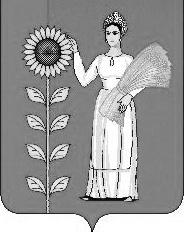  N п/п Фамилия,    имя,    отчество   Год   рождения  Паспорт,   удостоверение  личности     Паспорт,   удостоверение  личности      Место   жительства    Решение    (поставить   любой знак)    Решение    (поставить   любой знак)  Подпись  N п/п Фамилия,    имя,    отчество   Год   рождения Серия Номер   Место   жительства    Решение    (поставить   любой знак)    Решение    (поставить   любой знак)  Подпись  за  против 